Wisconsin Student Government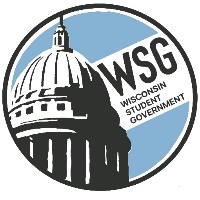 Wisconsin Technical College Advocacy GroupEstablished 1972www.wsgtech.comWisconsin Student GovernmentLegislative SeminarFebruary 19-21, 2023Madison ConcourseImportant Deadlines and InformationLodging Madison Concourse – 1 West Dayton Street, Madison WIConcourse Premier Level -- $135.00 for Single/Double/Triple/QuadGovernor’s Club Level -- $235.00 for Single/Double/Triple/QuadRoom Blocks are requested to be submitted by December 15, 2022Rooming Lists to the Madison Concourse by January 25th, 2023Reservation Cut-off Date is Tuesday, January 25, 2023Reservations can be made by calling 800-356-8293 and ask for the 2023 Wisconsin Student Government Legislative Seminar.  Courtney from Group Reservations is your contact.Registration Deadline Friday, January 27 – Registration form deadline to be submitted to Katie Brooks, Reource DirectorRegistration will need to include food choice for banquet.Registration fees can be submitted at the seminar or sent to Katie Brooks, WSG Resource Director – Katie Brooks will share address information at the January meeting.Registration FeesCost per person: $150 - WSG Member & College is chairing a Legislative Seminar Committee;
$190 - WSG Member (College is not chairing a committee)